Beschouw de zes verschillende weerstanden, geschakeld zoals hieronder in het schema is weergegeven.  Merk op dat de uiteinden  met elkaar verbonden zijn (kortgesloten zijn). Een ideale 6V batterij  in serie geschakeld met een ideale stroommeter kan op twee willekeurige plaatsen (zwarte punten) over de weerstanden aangesloten worden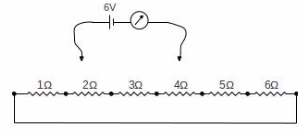 Wat is de minimale waarde van de stroomsterkte als de batterij en stroommeter zijn aangesloten op twee willekeurige punten?0,29 A1,15 A1,17 A1,41 AAntwoord: BHet gaat in principe steeds over onderstaande schakeling.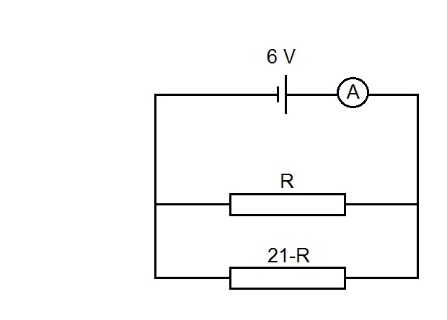 -Vervangingsweerstand:-Maximum voor Rv opzoeken: bij R=10,5 Ω-Dus in de schakeling bij 10 Ω parallel met 11 Ω-